Acampada popular contra la Incineración de Residuos en Valderrivas, la acampada será desde las 24:00 h del día 29 de junio hasta 24:00h del día 1de julio, el sitio de la acampada es en el  cruce de la M-311 con la M-302 , adjuntamos mapa.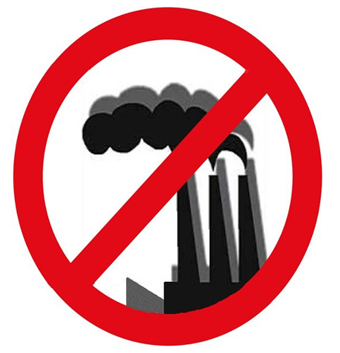 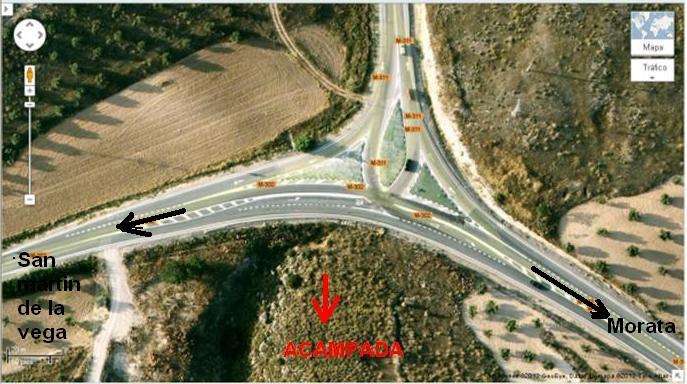 